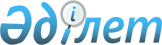 Об утверждении Перечня товаров, работ, услуг ежедневной и (или) еженедельной потребности на период до подведения итогов государственных закупок способом конкурса либо аукциона и вступления в силу договора о государственных закупкахПриказ Министра финансов Республики Казахстан от 23 декабря 2015 года № 677. Зарегистрирован в Министерстве юстиции Республики Казахстан 31 декабря 2015 года № 12716.
      Сноска. В заголовок внесено изменение на казахском языке, текст на русском языке не меняется приказом Заместителя Премьер-Министра - Министра финансов РК от 17.08.2022 № 844 (вводится в действие по истечении десяти календарных дней после дня его первого официального опубликования).
      В соответствии с подпунктом 50) пункта 3 статьи 39 и пунктом 18 статьи 43 Закона Республики Казахстан "О государственных закупках" ПРИКАЗЫВАЮ:
      Сноска. Преамбула - в редакции приказа Министра финансов РК от 13.09.2021 № 931 (вводится в действие по истечении десяти календарных дней после дня его первого официального опубликования).


      1. Утвердить прилагаемый Перечень товаров, работ, услуг ежедневной и (или) еженедельной потребности на период до подведения итогов государственных закупок способом конкурса либо аукциона и вступления в силу договора о государственных закупках.
      Сноска. В пункт 1 внесено изменение на казахском языке, текст на русском языке не меняется приказом Заместителя Премьер-Министра - Министра финансов РК от 17.08.2022 № 844 (вводится в действие по истечении десяти календарных дней после дня его первого официального опубликования).


      2. Признать утратившим силу приказ Министра финансов Республики Казахстан от 10 февраля 2015 года № 79 "Об утверждении Перечня товаров, работ, услуг ежедневной или еженедельной потребности, приобретаемых заказчиками для обеспечения бесперебойной деятельности" (зарегистрирован в Реестре государственной регистрации нормативных правовых актов от 17 февраля 2015 года под № 10268, опубликованный в информационно-правовой системе "Әділет" 2 марта 2015 года).
      3. Департаменту законодательства государственных закупок Министерства финансов Республики Казахстан (Ахметов С.М.) в установленном законодательством порядке обеспечить:
      1) государственную регистрацию настоящего приказа в Министерстве юстиции Республики Казахстан;
      2) в течение десяти календарных дней после государственной регистрации настоящего приказа его направление на официальное опубликование в периодических печатных изданиях и информационно-правовой системе "Әділет", а также в Республиканское государственное предприятие на праве хозяйственного ведения "Республиканский центр правовой информации" Министерства юстиции Республики Казахстан для размещения в Эталонном контрольном банке нормативных правовых актов Республики Казахстан;
      3) размещение настоящего приказа на интернет-ресурсе Министерства финансов Республики Казахстан.
      4. Настоящий приказ вводится в действие по истечении десяти календарных дней после дня его первого официального опубликования. Перечень товаров, работ, услуг ежедневной и (или) еженедельной потребности на период до подведения итогов государственных закупок способом конкурса либо аукциона и вступления в силу договора о государственных закупках
      Сноска. Перечень - в редакции приказа Заместителя Премьер-Министра - Министра финансов РК от 17.08.2022 № 844 (вводится в действие по истечении десяти календарных дней после дня его первого официального опубликования); с изменениями, внесенными приказами Заместителя Премьер-Министра - Министра финансов РК от 29.01.2024 № 44 (вводится в действие по истечении десяти календарных дней после дня его первого официального опубликования).
      1. Продукты питания.
      2. Горюче-смазочные материалы.
      3. "Бумага" формата А-4, А-3.
      4. Работы по зимнему содержанию дорог.
      5. Услуги по организации питания.
      6. Услуги по захоронению одиноких и безродно умерших граждан.
      7. Услуги по банно-прачечному обслуживанию.
      8. Автотранспортные услуги.
      9. Услуги по установке, монтажу, ремонту и эксплуатации технических средств регулирования дорожным движением.
      10. Услуги по содержанию административных зданий:
      1) содержание в чистоте внутренних помещений и фасада здания, а также прилегающей к нему территории;
      2) проведение благоустройства и озеленение, прилегающей к зданиям территории и уход за зелеными насаждениями внутри зданий;
      3) санитарная обработка внутренних помещений зданий и прилегающей к ним территории;
      4) вывоз мусора и снега с прилегающей к ним территории;
      5) обеспечение охраной, сигнализацией и другими устройствами по охране зданий, пожарной безопасности и прилегающих к ним территорий;
      6) сантехнические, электромонтажные работы;
      7) техническое обслуживание лифтового оборудования.
      11. Услуги связи (в том числе Интернет, спутниковая, телефонная, фельдъегерская почтовая связь).
      12. Услуги по сопровождению информационных систем.
      13. Услуги по размещению информации в средствах массовой информации.
      14. Услуги по техническому обслуживанию систем пожаротушения и кондиционирования серверных комнат.
      15. Услуги по системно-техническому обслуживанию аппаратно-программных средств.
      16. Услуги по проведению научной экспертизы проектов нормативных правовых актов и концепций проектов законов.
      17. Услуги по аренде зданий, помещений и (или) сооружений.
      18. Услуги по содержанию арендуемого здания, помещения и (или) сооружения.
      19. Услуги по техническому обслуживанию и ремонту служебных и специальных автотранспортных средств.
      20. Расходные материалы к организационной технике и услуги по заправке картриджей.
      21. Услуги по утилизации медицинских отходов и стерилизации изделий медицинского назначения.
      22. Санитарно-гигиенические средства для лиц с инвалидностью.
      23. Социальные услуги индивидуального помощника для лиц с инвалидностью.
      24. Услуги специалиста жестового языка для лиц с инвалидностью по слуху.
      25. Услуги по обеспечению автотранспортных перевозок для лиц с инвалидностью специальным автотранспортом.
      26. Услуги по содержанию административно-территориальной единицы:
      1) обслуживание наружного освещения;
      2) обслуживание декоративной подсветки;
      3) уборка (механическая, ручная) улиц, парков, скверов, внутриквартальных территорий, а также вывоз мусора и снега;
      4) устройство, откачка и ремонт выгребных ям;
      5) эксплуатация ливневой канализации;
      6) услуги по содержанию фонтанов;
      7) противопаводковые мероприятия;
      8) вывоз сточных вод с канализаций;
      9) отлов бродячих животных;
      10) текущее содержание мест захоронений.
      27. Услуги по охране объектов.
      28. Услуги по изготовлению водительских удостоверений, регистрационных документов для транспортных средств (свидетельств о регистрации транспортных средств и государственных регистрационных номерных знаков), транзитных номеров.
      29. Услуги по хранению имущества, обращенного (поступившего) в государственную собственность по отдельным основаниям.
      30. Содержание и обслуживание республиканского флагштока в городе Астана.
      31. Услуги по аренде офисной оргтехники и аренде серверных ресурсов.
      32. Газетная бумага (бумага для печатания газет).
      33. Корма.
      34. Услуги энергоснабжения или купли-продажи электрической энергии.
					© 2012. РГП на ПХВ «Институт законодательства и правовой информации Республики Казахстан» Министерства юстиции Республики Казахстан
				
Министр финансов
Республики Казахстан
Б. СултановУтвержден приказом
Министра финансов
Республики Казахстан
от 23 декабря 2015 года № 677